Cesena, 25/2/21Circolare 94-21Al personale ATA e docentep.c. all’ufficio personaleAlla DSGAOggetto: assemblea sindacale per docenti e ATA – 4 marzo – sigla CISLE’ convocata una assemblea sindacale on line  per i  docenti e ATA al link sotto riportato, nel giorno : CON IL SEGUENTE ORDINE DEL GIORNO: • FOCUS CCNL MOBILITÀ DOMANDE E RISPOSTE • VERSO IL RINNOVO DELLE RSU • VARIE ED EVENTUALI All'incontro sarà presente MONICA BARBOLINI (Segretaria Generale regionale CISL SCUOLA EMILIA ROMAGNA).Pertanto, secondo le norme vigenti si richiede la dichiarazione preventiva di partecipazione entro le ore 13,00 di mercoledì 2 marzo, allo scopo di consentire sostituzioni dei docenti e ATA partecipanti, sugli appositi fogli firma in allegato. Disponibilità in portineria di entrambi i plessi.						Il DSASSEMBLEA DOCENTI E  ATA  CISL  4/3/22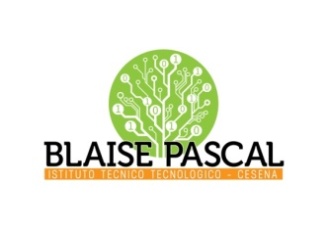 ISTITUTO Superiore 
Pascal/ComandiniP.le Macrelli, 100 
47521 Cesena 
Tel. +39 054722792 
Cod.fisc. 90076540401 - Cod.Mecc. FOIS01100L
FOIS01100L@istruzione.itFOIS01100L@pec.istruzione.it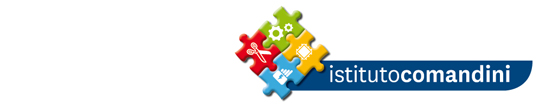 venerdì 4 marzo ore 8-10Al seguente link: https://bit.ly/3LYsTbUcognomenomefirma per adesione